Embargo: 18 July 2024 at 00:01 CET PRESS RELEASEEurope at forefront of innovation in water technologiesEurope accounts for 40% of inventions in water-related technologies, followed by US (23%) and Japan (12%), according to European Patent Office reportMunich, 18 July 2024 – Europe is leading globally in the development of new technologies in the water sector, according to a study published today by the European Patent Office (EPO). The report, which looks at international patent families (IPFs), finds that companies, researchers and inventors from the EPO’s 39 member states accounted for 40% of all IPFs in water-related technologies in 1992-2021. European inventors lead in all major areas of water tech, from potable water harvesting and efficient water use to wastewater treatment and flood protection. According to the United Nations, 2.2 billion people lacked access to safely managed drinking water in 2022, and 3.5 billion lacked safe sanitation services. In addition, droughts and floods cause large numbers of deaths and billions in economic losses every year. “Water is one of our most precious resources,” said EPO President António Campinos. "Given the threats posed by climate change, innovation needs to grow even faster in the coming decades – in both the supply of water and protection from water-related hazards. Our new study and tools provide policymakers and the public with high-quality data and analysis of the water technology landscape, and support inventors in developing innovative solutions to meet our water challenges."Water treatment biggest focus for inventions, Europe aheadAccording to the study, there were over 22 000 IPFs filed worldwide between 1992 and 2021 in water-related technologies. The largest area for inventions is water treatment, making up about 60% of all IPFs. The fastest growing area in recent years is efficient water treatment, and especially automation and control of treatment operations. Europe has a strong lead in water inventions, followed by the US (with 23% of all water-related IPFs), Japan (12%), China (6%) and Republic of Korea (5%). The leading European countries are Germany (12%), France (5%), the UK (4%), the Netherlands (3%) and Italy (3%). 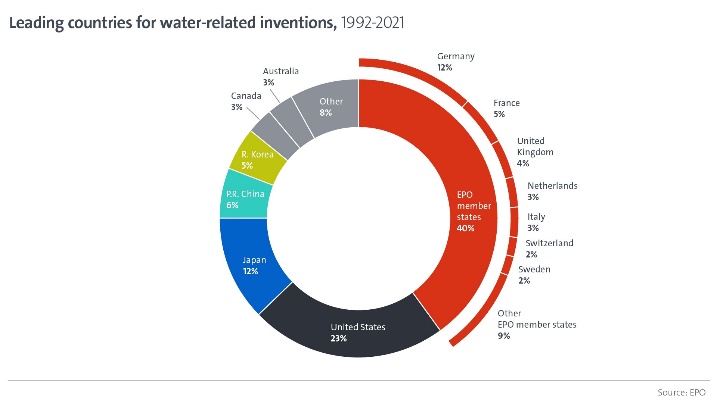 Large companies dominate but university innovation on the riseThe top patent applicants in water technologies are Veolia (France), Xylem (USA) and Kurita (Japan). But the contribution of universities and public research organisations has grown significantly, from under 5% of all water-related IPFs in the 1990s to 14% by 2017-21. The top universities/research institutes are the Chinese Academy of Sciences, Nanjing University (China) and CNRS (France). Improving access to information about water technologiesWorking with national patent offices across Europe, the EPO has also developed a new technology platform on water innovation. The free platform enables scientists, governments and businesses to more easily navigate its online patent database containing over 150 million documents, and thus find information about the latest advances in the water sector. In addition, the EPO has updated its free Deep Tech Finder to help investors and potential partners connect with over 100 startups with European patent applications for water-related inventions from all over Europe.Further informationRead the full reportExplore the new platform on water technologiesFind European water technology startups using the EPO’s Deep Tech FinderSee the dedicated water innovation pages of the EPO’s Observatory on Patents and Technology Media contacts European Patent OfficeLuis Berenguer Giménez 
Principal Director Communication / EPO spokespersonEPO press deskpress@epo.org 
Tel.: +49 89 2399-1833Mobile: +49 151 5440 3997 About the EPOWith 6 300 staff, the European Patent Office (EPO) is one of the largest public service institutions in Europe. Headquartered in Munich with offices in Berlin, Brussels, The Hague and Vienna, the EPO was founded with the aim of strengthening co-operation on patents in Europe. Through the EPO's centralised patent granting procedure, inventors are able to obtain high-quality patent protection in up to 45 countries, covering a market of some 700 million people. The EPO is also the world's leading authority in patent information and patent searching. 